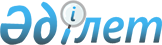 "Қазақстан Республикасы Ішкі істер министрлігінің кейбір мәселелері туралы" Қазақстан Республикасы Үкіметінің 2013 жылғы 14 наурыздағы № 245 қаулысына өзгеріс пен толықтыру енгізу туралыҚазақстан Республикасы Үкіметінің 2013 жылғы 2 мамырдағы № 451 қаулысы

      Қазақстан Республикасының Үкіметі ҚАУЛЫ ЕТЕДІ:



      1. «Қазақстан Республикасы Ішкі істер министрлігінің кейбір мәселелері туралы» Қазақстан Республикасы Үкіметінің 2013 жылғы 14 наурыздағы № 245 қаулысына мынадай өзгеріс пен толықтыру енгізілсін:



      1-тармақ мынадай редакцияда жазылсын:



      «1. Қазақстан Республикасы Ішкі істер министрлігінің Көші-қон полициясы комитеті таратылсын.»;



      мынадай мазмұндағы 2-1-тармақпен толықтырылсын:



      «2-1. Қазақстан Республикасы Ішкі істер министрлігі Қазақстан Республикасы Қаржы министрлігінің Мемлекеттік мүлік және жекешелендіру комитетімен бірлесіп, заңнамада белгіленген тәртіппен осы қаулыдан туындайтын шараларды қабылдасын.».



      2. Осы қаулы қол қойылған күнінен бастап қолданысқа енгізіледі.      Қазақстан Республикасының

      Премьер-Министрі                                     С. Ахметов
					© 2012. Қазақстан Республикасы Әділет министрлігінің «Қазақстан Республикасының Заңнама және құқықтық ақпарат институты» ШЖҚ РМК
				